Name ____________________________________                     Week of March 9-March 13, 2020Weekly Homework Sheet for Classes 3-117 and 3-123Monday, March 9, 2020Reading- Read a book of your choice for 30 minutes and read pages 44-46 in Rehearsing and Exploring the Standards. Then, answer questions 1-7 on pages 47-48Math- Complete pages 71-72 in your Eureka Math Workbook-(Module 7)/Area and Perimeter Exam on March 16thIf possible, log on to www.ixl.com and complete the following: (spend 10-15 minutes on each skill)FF.Geometric Measurement: FF.15 – Find area of complex figures (Irregular Figures)FF.Geometric Measurement: FF.20 – Relationship between area and perimeter IISign and return test folder/Sign test scores in the back of homework notebookIf possible, please log on to Achieve 3000 and practice your reading skills for the upcoming New York State ELA Exam! (March 25th-26th)_____________________________________________________________________________________Tuesday, March 10, 2020Reading- Read a book of your choice for 30 minutes and revisit pages 44-46 in Rehearsing and Exploring the Standards. Then, answer question 12 on page 51. Be sure to use the R2D2 or R.A.C.E strategy to answer the short response questions. If you’d like, feel free to write your response on loose-leaf paperMath- Complete handout-“Area of an Irregular Shape”/Area and Perimeter Exam on March 16thSign and return test folder/Sign test scores in the back of homework notebookIf possible, please log on to Achieve 3000 and practice your reading skills for the upcoming New York State ELA Exam! (March 25th-26th)_____________________________________________________________________________________Wednesday, March 11, 2020Reading- Read a book of your choice for 30 minutes and revisit pages 44-46 in Rehearsing and Exploring the Standards. Then, answer question 13 on page 51. Be sure to use the R2D2 or R.A.C.E strategy to answer the short response questions. If you’d like, feel free to write your response on loose-leaf paperMath- Complete handout- “Review Sheet for Area and Perimeter”(Odd numbers only) /Area and Perimeter Exam on March 16th Sign and return test folder/Sign test scores in the back of homework notebookIf possible, please log on to Achieve 3000 and practice your reading skills for the upcoming New York State ELA Exam! (March 25th-26th)_____________________________________________________________________________________Thursday, March 12, 2020Reading- Read a book of your choice for 30 minutes and revisit pages 44-46 in Rehearsing and Exploring the Standards. Then, answer question 10 on page 53. Be sure to use the R2D2 or R.A.C.E strategy to answer the short response questions. If you’d like, feel free to write your response on loose-leaf paper.Math- Complete pages 113-114 in your Eureka Math Workbook-(Module 7) /Area and Perimeter Exam on March 16thScience-Complete handout- “Force and Motion Review Sheet” (page 2)/Science Quiz on Force and Motion on March 19thGet your Behavior sheet signed/Bring in 4 sharpened pencilsSign and return test in folder/Sign test scores in the back of homework notebookIf possible, please log on to Achieve 3000 and practice your reading skills for the upcoming New York State ELA Exam! (March 25th-26th)_____________________________________________________________________________________Friday, March 13, 2020Reading- Read a book of your choice for 30 minutes and revisit pages 44-46 in Rehearsing and Exploring the Standards. Then, answer question 15 on page 54. Be sure to use the R2D2 or R.A.C.E strategy to answer the extended response questions. Don’t forget to include an introduction and a conclusion in your response. If you’d like, feel free to write your response on loose-leaf paper. Math- Complete handout-“Area Sheet 5”/Area and Perimeter Exam on Monday!If possible, log on to www.ixl.com and complete the following: (spend 10-15 minutes on each skill)FF.Geometric Measurement: FF.14 – Find area of rectgles: Word ProblemsFF.Geometric Measurement: FF.15 – Find area of complex figures (Irregular Figures)Social Studies-Study your China Review Sheet/Social Studies Exam on China on March 17thGet your Behavior sheet signed/Bring in 4 sharpened pencilsSign and return test in folder/Sign test scores in the back of homework notebookIf possible, please log on to Achieve 3000 and practice your reading skills for the upcoming New York State ELA Exam! (March 25th-26th)_______________________________________________________________________________WEEKLY ASSESSMENTSMarch 16- Perimeter and Area Exam (Area of Regular and Irregular figures)March 17-China Jigsaw Social Studies Exam (China Jigsaw Review Sheet)March 19- Force & Motion Science Quiz (Review notes, handouts Chapter 11-Lesson 1 and 2, and Science labs)MONTHLY REMINDERSMarch 25- New York State English Language Arts Exam Day 1 (24 Multiple-Choice questions)March 26- New York State English Language Arts Exam Day 2 (6 Short Response and 1 Extended-Response questions)-------------------------------------------------------------------------------------------------------------------------------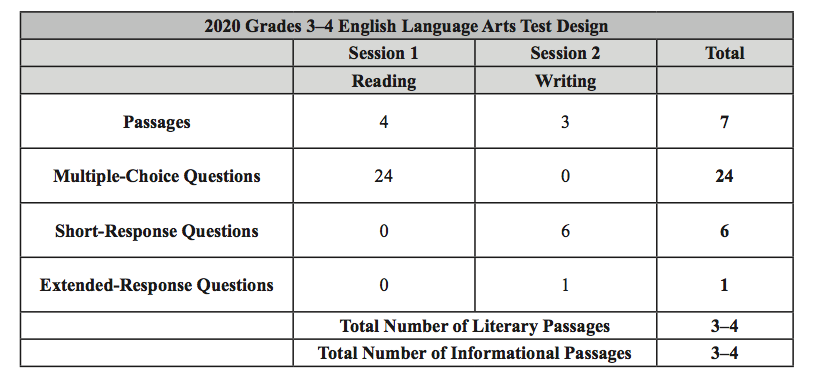 